Risk Management & Insurance	Course No. 12106	Credit: 0.5Pathways and CIP Codes: Business Finance (52.0801) - Financial Institutions & Services StrandCourse Description: Application Level: Risk Management and Insurance courses analyze risk management techniques from the viewpoints of those employed in the industry as well as of business owners seeking to meet risk management needs. Insurance products are evaluated in relation to cost and effectiveness. Directions: The following competencies are required for full approval of this course. Check the appropriate number to indicate the level of competency reached for learner evaluation.RATING SCALE:4.	Exemplary Achievement: Student possesses outstanding knowledge, skills or professional attitude.3.	Proficient Achievement: Student demonstrates good knowledge, skills or professional attitude. Requires limited supervision.2.	Limited Achievement: Student demonstrates fragmented knowledge, skills or professional attitude. Requires close supervision.1.	Inadequate Achievement: Student lacks knowledge, skills or professional attitude.0.	No Instruction/Training: Student has not received instruction or training in this area.Benchmark 1: CompetenciesBenchmark 2: CompetenciesBenchmark 3: CompetenciesBenchmark 4:	 CompetenciesBenchmark 5:	 CompetenciesBenchmark 6: PROFESSIONAL DEVELOPMENT: OBTAIN KNOWLEDGE OF THE INSURANCE INDUSTRY TO ACQUIRE A FOUNDATION FOR EMPLOYMENT IN INSURANCE CompetenciesBenchmark 7:	 PROFESSIONAL DEVELOPMENT: EXPLORE CAREERS IN INSURANCE TO DETERMINE WHICH RESPONSIBILITIES AND ROLES BEST MATCH PERSONAL TRAITS AND ABILITIESCompetenciesBenchmark 8:	 CompetenciesBenchmark 9: RISK ANALYSIS: ANALYZE THE RISK PRESENT BY POTENTIAL CLIENTS IN ORDER TO MAKE DECISIONS REGARDING INSURANCE APPROVAL/DENIAL CompetenciesBenchmark 10: CompetenciesI certify that the student has received training in the areas indicated.Instructor Signature: 	For more information, contact:CTE Pathways Help Desk(785) 296-4908pathwayshelpdesk@ksde.org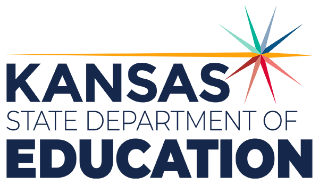 900 S.W. Jackson Street, Suite 102Topeka, Kansas 66612-1212https://www.ksde.orgThe Kansas State Department of Education does not discriminate on the basis of race, color, national origin, sex, disability or age in its programs and activities and provides equal access to any group officially affiliated with the Boy Scouts of America and other designated youth groups. The following person has been designated to handle inquiries regarding the nondiscrimination policies:	KSDE General Counsel, Office of General Counsel, KSDE, Landon State Office Building, 900 S.W. Jackson, Suite 102, Topeka, KS 66612, (785) 296-3201. Student name: Graduation Date:#DESCRIPTIONRATING1.1Discuss the role of ethics in risk management.1.2Describe the technology use in risk management.1.3Discuss the legal considerations affecting risk management#DESCRIPTIONRATING2.1Discuss the relationship between business objectives and risk.2.2Develop a program for risk management.2.3Assess a risk management program.#DESCRIPTIONRATING3.1Examine the nature of risk control (internal and external).3.2Describe ways to assess risk.3.3Explain the importance of auditing risk control.3.4Examine risk control systems.#DESCRIPTIONRATING4.1Discuss state and federal regulations that govern the insurance industry.4.2Explain health insurance benefits that are federally mandated. (ERISA, COBRA, HIPAA, etc.)#DESCRIPTIONRATING5.1Describe fundamental legal principles that pertain to insurance (utmost good faith, indemnity, insurable interest, subrogation, etc.)5.2Discuss the nature of insurance contracts.#DESCRIPTIONRATING6.1Discuss the nature of the insurance industry.6.2Describe the role of the supervisory/regulatory agency in the insurance industry.6.3Investigate ethical issues in insurance, including fraud.6.4Describe the nature of errors and omissions (E&O) claims made against insurance professionals.6.5Discuss insurance industry trends. (identify theft insurance, hacker insurance, etc.)6.6Discuss how insurance companies generate income.6.7Describe the utilization of state risk pool programs.6.8Explain alternative risk transfer (ART) techniques (self-insurance, reinsurance, captives, etc.)6.9Describe how prices for insurance products are estimated.#DescriptionRATING7.1Explore career opportunities in insurance.#DescriptionRATING8.1Examine certification and licensing in the insurance industry.8.2Explain the services of professional insurance organizations.#DescriptionRating9.1Describe insurance underwriting techniques and processes.9.2Explain the nature of credit-based insurance scores.9.3Describe the significance of actuarial science in the insurance industry.9.4Describe how to underwrite an insurance policy.9.5Measure the results of underwriting.#DescriptionRating10.1Explain the components of automobile insurance coverage.10.2Describe the nature of health insurance coverage.10.3Describe the components of homeowners and renters insurance.10.4Describe the nature of liability insurance.10.5Explain the nature of life insurance.10.6Discuss the nature of disability insurance.10.7Explain the components of earthquake and flood and insurance.10.8Describe the nature of title insurance.10.9Explain the components of commercial property insurance.10.10Examine the nature of commercial liability insurance.10.11Explain the nature of unemployment insurance.10.12Examine the nature of workers compensation insurance.10.13Describe the nature of Medicaid.10.14Describe the nature of Medicare.10.15Explain the nature of long-term care insurance.10.16Explain the life insurance role in investment, retirement, and estate planning.10.17Describe the nature of annuities.